Online resources for PreK-TK/K(This list of online resources to support early childhood learning at home was gathered by Cindi Kaup, she can not vouch that all sites are developmentally appropriate, most come from reputable sites, please use your discretion when deciding how much and what children are viewing online.  To share more ideas please email at ckaup@hcoe.org)Online learning/APPS:https://funinfirst.com/free-online-learning-at-home/?fbclid=IwAR02LdcjZGGTYUYkHTZn5FsuvI4z6aZKgUKoiL50FLLTaW37Cv1dkn-3W_Ehttps://www.thebestideasforkids.com/educational-apps-for-kids/?fbclid=IwAR0pLDK-4jpZ4TeZXzFulObWEhnyBBc3wGGL7nbqZn_XfH__75EHGzGv2d4http://www.breezyspecialed.com/2020/03/distance-home-learning-packets-and.html?m=1&fbclid=IwAR1Wev86m-tNn72jHbrmnhQ8Yf82fvsD12Ib6FmzI3AhTbRbmEycYFaeGNQwww.highlightkids.comhttps://docs.google.com/spreadsheets/d/1KCFnWreu4v7VoO3NbgP-Qcq2LyE1FvliYSoiTLRY7Qg/htmlview?usp=sharing&sle=true&fbclid=IwAR0zkIqUJpYBKsSBqitNDW9BUjituB37XkWdi5Z5qYqhFfNWA4fUQ-eobC4Arts:https://preschoolinspirations.com/dance-songs-kids/?fbclid=IwAR1JFV01rGpnn_OUBr6HKbmpBCmOCGKQCbCn6z0kV5gfwEexCSj2pJn93XAFree online art lessons: http://wildfreeandcrafty.com/2020/03/15/free-online-art-lessons-for-kids/?fbclid=IwAR3Cqjyydf7Hz0m-Qc9fOMUqS6k9M_46NQZ8k028DwzXhgWTfMeXuGwpo7Icrafty things to do with toilet paper rolls: https://lifeovercs.com/toilet-paper-roll-crafts-for-kids/?fbclid=IwAR2q3S6obwi_EzkvSYRD9AqwNnRpsV_h3faIewM3OJkN4JQfoVGTMKzXkSAMath: www.play.prodigygame.comwww.khanacademy.comwww.funbrain.comLiteracy:www.squigglepark.comwww.storylineonline.netwww.pbs.orgwww.reading.ecb.orgwww.starfall.comwww.seussville.comwww.abcya.comAstronauts reading Stories from Space: https://www.scarymommy.com/astronauts-story-time-in-space-kids-books/?utm_source=FB&fbclid=IwAR1G7bADFjM0nG5FnljIWQ3dXGzJQ499X1aC15jDXznxqfncuJRkDrWj5Jw Not a Box read aloud https://www.youtube.com/watch?v=PMCKXaFsmCA&fbclid=IwAR3CdIh6Xa3GY_O-xNywPTZwar7Qj_tTzGSwewR6pTTk4xOHtOWsdvdLMKMScience:Resources for Maker Ideas:Instructables -- https://www.instructables.com/Left Brain - Craft Brain (Facebook) -- https://www.facebook.com/leftbraincraftbrain/Teach Engineering -- https://www.teachengineering.org/Spark! Lab -- http://invention.si.edu/try/sparklabFrugal Fun for Boys & Girls -- https://frugalfun4boys.com/Sylvia’s Super- Awesome Maker Show -- http://sylviashow.comBabble Dabble Do --  https://babbledabbledo.comNational Park Tours online: https://totallythebomb.com/heres-33-national-park-tours-you-can-take-virtually-from-the-comfort-of-your-home?fbclid=IwAR22T3CGYkin9Bb9gB_le3AQs88CoCLPYjwTRUmkKVLu4TcAoSuyUy_y5zIhttps://crafty.diply.com/121060/you-can-virtually-tour-a-whole-bunch-of-national-parks-from-your?utm_source=facebook&utm_medium=mnv&utm_content=mnv003228&fbclid=IwAR1njXVQecOE6GHhpiZkJs_t5rg-VRHw4zeHyq9PFWd0WMF9VT2YICqd-m0California Academy of the Sciences Lesson Plans Preschool-12 https://www.calacademy.org/educators/lesson-plans?fbclid=IwAR1LmUI3kutpn-1WKzfLn9iuIGj3j--Cl0c9dD-6C5krEhtxz-2eJRKkv9Ywww.mysterydoug.comwww.kids.nationalgeographic.comwww.swithceroozoo.comCincinnati Zoo to You Program: http://cincinnatizoo.org/news-releases/cincinnati-zoo-is-bringing-the-zoo-to-you/Science Virtual Field Trips: https://docs.google.com/document/u/0/d/1SvIdgTx9djKO6SjyvPDsoGlkgE3iExmi3qh2KRRku_w/mobilebasic?fbclid=IwAR1dy81s5-09F4GdaffSZi4-8_Ysw6GkW4-Yw4G_5xsI2ritqXh5Teky0XMNASA site:https://www.diyphotography.net/nasa-makes-entire-media-library-publicly-accessible-copyright-free/?fbclid=IwAR0shMvF_e95V_0YEyEe-QWVVZsnpiGkEA6IM9iiPT5ADnCPKRVC015xG6kMonterey Bay Aquarium Live stream: https://laughingsquid.com/live-video-streams-from-monterey-bay-aquarium/?fbclid=IwAR3L_8gJY6Wp0go9qmasJ5RnadPI3sEOeD8UFbzfk1GGIc32XVI0uNceIvYGreat STEM resources (77 Simple STEM activities for families, STEM movies and more!!)http://dailystem.com/resources/?fbclid=IwAR2ce_XA0OnsL-Oq2155mD0h3L8S0GNSlMQF7GdeOkzxTZJ2PAwe_ccxoPwAt home learning ideas:https://www.drlangraad.com/post/at-home-learning-ideas?fbclid=IwAR208F9IuIfPUx8xx3zXBfItuIIFMAm7EZTrFTA0XZ24EHSKcKayGcDqzSEhttp://first5california.com/activity-center.aspx?id=18https://funinfirst.com/free-online-learning-at-home/?fbclid=IwAR2oFKAwrT_yPuxf7WhAgJKy8PC-0KzUeBD72uMtHzlyQcNuq4Q5aLXgWb8Sensory Play Recipes:https://mailchi.mp/89e346c118ac/sensoryrecipes?fbclid=IwAR2nV0dtAOJliY7QLNV9GLAaXYoGWA9YRzdFoeCACcZkCw-Wods7j8vSpOgIndoor physical play: https://frugalfun4boys.com/indoor-ball-games-kids/?fbclid=IwAR0rs0NupJdcmU1T6Kwb91QzfcQg68Yk_KbKlFAiOxzC8JIkuawU2NjXKD8Montessori-inspired indoor activities: https://www.mother.ly/child/montessori-inspired-indoor-activities?fbclid=IwAR2dUWEFhFY1sBk1oR9jdmYo_75eero2L4uMEcyq5lVpjhpQw84o9TYd2icScholastic, daily courses for children: https://www.koin.com/news/scholastic-releases-free-daily-courses-for-kids-stuck-home-amid-coronavirus-school-closures/?fbclid=IwAR3r7rhgjnYJC41WCOy94wYtUIM8leb-Jam9Unxk7aIDHJ4t4_hZnKr-5ygIndoor activities for kids: https://www.hellowonderful.co/post/easy-indoor-activities-for-kids/?fbclid=IwAR2uA30_MKWHC-emWIPmzoRv1BtEbG-Lg97KRjmcR5efMYL05lwnvpEOSVsSchedules for learning of all ages: https://docs.google.com/document/d/e/2PACX-1vSZhOdEPAWjUQpqDkVAlJrFwxxZ9Sa6zGOq0CNRms6Z7DZNq-tQWS3OhuVCUbh_-P-WmksHAzbsrk9d/pub?fbclid=IwAR245_AkK5FrM5ZL14ONbdP9uKB8PYS0b_VOtiCzeZp5rg50SXjh11JKkOYMental Health:Books to share with children about the coronavirus: https://www.mindheart.co/descargablesDe-stressing at home PBS https://www.pbs.org/parents/thrive/how-you-and-your-kids-can-de-stress-during-coronavirus?utm_campaign=covid19&utm_content=1584228300&utm_medium=social&utm_source=facebook&fbclid=IwAR1Q3yed9QIoVcS8bkMJxPlezs3OKS--8WtRMdB7kZYVj2tzW9Wc8rzuYAYEmotional literacy and self-regulation-scripted stories: https://www.optimalbrainintegration.com/scripted-stories?fbclid=IwAR09LcNHlXF8HHvUDIarwDnsfcYrjXz6nji7DIVQHzyCDMzOw_KRaQ1B6tAOnce I was Very Very Scared Book on youtube https://www.youtube.com/watch?v=tXOgvchh_Lc&feature=share&fbclid=IwAR1LCFbsmByg-uzpq86keowGan3-XvLCln1KNDNJ_rGQwUzl6vWapLwmMtYSensory and Emotional Check In Apps by Center for Optimal Brain Integration https://www.optimalbrainintegration.com/app-1?fbclid=IwAR3gtq6b96Bdea7yzf-y_4nOn1BpjfO97dKu6yxeZEi5GbZwT8qQbGgdaM8Schedules: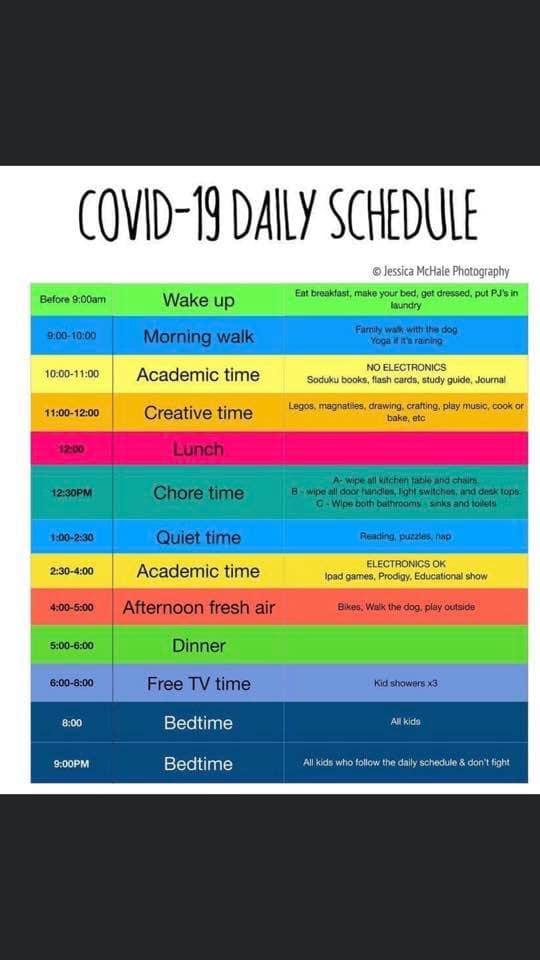 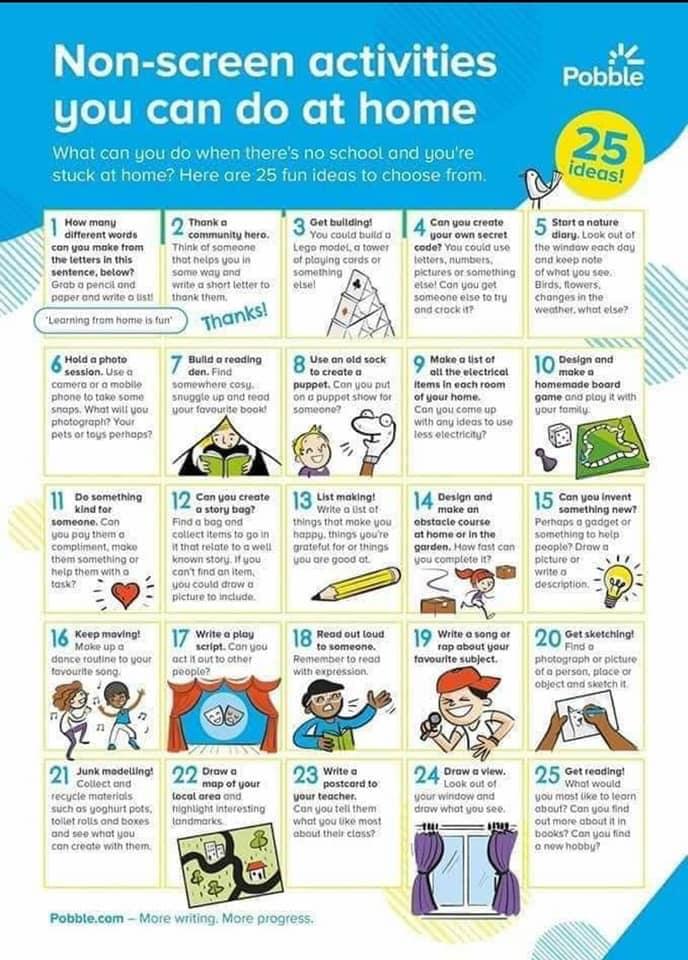 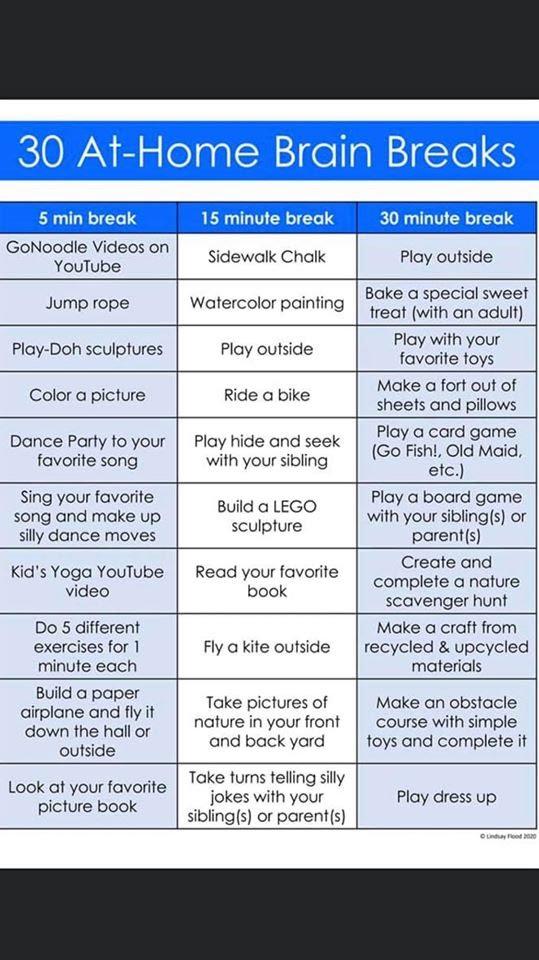 